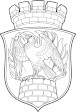 АДМИНИСТРАЦИЯГОРОДСКОГО ОКРУГА МУНИЦИПАЛЬНОЕ ОБРАЗОВАНИЕ ГОРОДСКОЙ ОКРУГ ГОРОД СЕВЕРОДОНЕЦК ЛУГАНСКОЙ НАРОДНОЙ РЕСПУБЛИКИ(АДМИНИСТРАЦИЯ ГОРОДСКОГО ОКРУГА ГОРОД СЕВЕРОДОНЕЦК)ПОСТАНОВЛЕНИЕ«24» мая 2024 г.                        г. Северодонецк                                   № 109-п/24Об утверждении Положения об административной комиссии при Администрации муниципального образования городской округ                        город Северодонецк Луганской Народной РеспубликиС целью всестороннего и объективного рассмотрения дел                            об административных правонарушениях в соответствии с Федеральным законом от 06.10.2003 № 131-ФЗ «Об общих принципах организации местного самоуправления в Российской Федерации», Кодексом Российской Федерации об административных правонарушениях, Законом Луганской Народной Республики от 25 апреля 2024 года № 66-I «О наделении органов местного самоуправления  отдельными государственными полномочиями                                    в области законодательства об административных правонарушениях», Законом Луганской Народной Республики от 25.04.2024 № 64-1                                 «Об административных правонарушениях», Законом Луганской Народной Республики от25.04.2024 № 65-1 «Об административных комиссиях», руководствуясь пунктом 5.1. Положения об Администрации городского округа муниципальное образование городской округ город Северодонецк Луганской Народной Республики, утвержденного решением Совета городского округа муниципальное образование городской округ город Северодонецк Луганской Народной Республики от 08.11.2023 № 4, Администрация городского округа город СеверодонецкПОСТАНОВЛЯЕТ:1. Утвердить прилагаемое Положение об административной комиссии при Администрации городского округа муниципальное образование городской округ город Северодонецк Луганской Народной Республики.2. Опубликовать настоящее постановление в сетевом издании «Луганский Информационный Центр» и официальном периодическом печатном издании «Вестник Северодонецка».3. Настоящее постановление вступает в силу после его официального опубликования.Глава городского округа муниципальное образование городской округ город Северодонецк Луганской Народной Республики                                                  Н.В. МоргуновЛист согласованияк постановлению Администрации городского округа муниципальное образование городской округ город СеверодонецкЛуганской Народной Республики«Об утверждении Положения об административной комиссии при Администрации муниципального образования городской округ город Северодонецк Луганской Народной Республики»                                  (заголовок постановления)ДолжностьИнициалы,ФамилияПодписьДатаПриме-чаниеЗаместитель Главы АдминистрацииП.П. ДреевНачальник отдела юридической работы АдминистрацииЛ. А. РязанцеваЗаместитель начальника общего отдела АдминистрацииА. А. СоколоваВ частиоформленияНачальник структурного подразделения Администрации внесший проект, начальник отдела юридической работы АдминистрацииЛ. А. РязанцеваИсполнитель, начальник отдела юридической работы АдминистрацииЛ. А. РязанцеваОтветственный за рассылку экземпляров копий постановления, начальник отдела юридической работы АдминистрацииЛ. А. Рязанцева